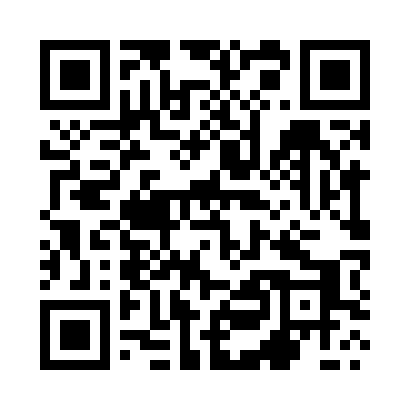 Prayer times for Czarna Glina, PolandWed 1 May 2024 - Fri 31 May 2024High Latitude Method: Angle Based RulePrayer Calculation Method: Muslim World LeagueAsar Calculation Method: HanafiPrayer times provided by https://www.salahtimes.comDateDayFajrSunriseDhuhrAsrMaghribIsha1Wed2:415:0712:315:387:5610:112Thu2:385:0512:315:397:5810:143Fri2:345:0312:315:407:5910:174Sat2:315:0212:315:408:0110:205Sun2:275:0012:315:418:0210:236Mon2:244:5812:315:428:0410:267Tue2:204:5612:315:438:0510:308Wed2:174:5512:305:448:0710:339Thu2:164:5312:305:458:0910:3610Fri2:154:5112:305:468:1010:3811Sat2:144:5012:305:478:1210:3812Sun2:144:4812:305:488:1310:3913Mon2:134:4712:305:498:1510:4014Tue2:134:4512:305:508:1610:4015Wed2:124:4412:305:518:1810:4116Thu2:114:4212:305:518:1910:4217Fri2:114:4112:305:528:2010:4218Sat2:104:4012:305:538:2210:4319Sun2:104:3812:305:548:2310:4420Mon2:094:3712:315:558:2510:4421Tue2:094:3612:315:568:2610:4522Wed2:084:3512:315:568:2710:4523Thu2:084:3412:315:578:2910:4624Fri2:084:3212:315:588:3010:4725Sat2:074:3112:315:598:3110:4726Sun2:074:3012:315:598:3210:4827Mon2:074:2912:316:008:3410:4828Tue2:064:2812:316:018:3510:4929Wed2:064:2712:316:018:3610:5030Thu2:064:2712:326:028:3710:5031Fri2:064:2612:326:038:3810:51